                                     Сценарий конкурса чтецов по творчеству К.И.Чуковского                                                          «В гости к мухе Цокотухе».Цель: Развитие устной формы речи детей посредством знакомства с произведениями К.И. Чуковского.Образовательные:-закрепление знаний детей о творчестве детского писателя К.И.Чуковского.Коррекционно- развивающие:-совершенствование общих речевых навыков.- совершенствование диалогической формы речи и интонационной выразительности речи детей посредством чтения стихотворений автора.-активизация словарного запаса детей.Воспитательная:-воспитание интереса детей к русской литературе, творчеству автора.Оборудование: аудиозаписи, презентация, телефон, самовар, выставка рисунков, творческих работ, портрет автора, книга сказок.Сокращения: В- ведущий, М- муха Цокотуха, Б- бутерброд с колбасою, Р: - Робин Бобин Барабек, С-слон, К.М -Котауси и  Мауси. В: Здравствуйте, дорогие юные читатели. Как приятно встретиться с вами в литературной гостиной. Мы собрались, чтобы провести конкурс на лучшего чтеца стихотворений. Отгадайте загадку и назовите автора этих произведений: - Кто писал стихи и сказки для талантливых детей    Про украденное солнце, Айболита и зверей,    Барабека и Бебека, непослушных малышей?     Кто придумывал загадки про крапиву и ежей?     Вы скажите, кто же это? Это дедушка…..   (Корней).     - Молодцы, конечно, это К.И.Чуковский. Его стихи и сказки поднимают нам настроение, вызывают добрый смех, помещают нас в волшебный мир добра и любви. Герои его произведений ждут с вами встречи. Слышите, кто- то идёт…(Звучит музыка «Я по полю шла…. Появляется Муха Цокотуха, поёт) М: - Я по полю шла, решето несла,         Утомилась, наклонилась,         медный грош нашла.         Ух, пойду – ка на базар         И куплю не самовар,          А куплю –ка я скорее            Книгу дедушки Корнея.          Приходите к мухе в гости,          Я вас чаем угощу,          Книжку полистаем,          Стихи почитаем.  (Звучит весёлая музыка. Муха уходит и приносит  книгу Чуковского с рисунками и стихами)  В: - И тут зазвонил телефон.  М: -Кто говорит?  С: - Слон. Мы с супругой к Вам в гости идём        Интересный стишок Вам  прочтём.        (Стих. «Слониха читает» Ваня)  М: - Спасибо, хороший стишок        Теперь бы чайку глоток.    (Садятся за стол, угощаются)  В: -И опять зазвонил телефон  М: - Кто говорит?  К.М :-Котауси и очень умная Мауси.       Спешим мы в гости к Мухауси,        Мухауси Цокотауси.   (Инсценируют стих «Котауси и Мауси»      Кира, Катя, София)  М:- Чудесный, прелестный стишок!        Ах, забавные зверюшки,        Пейте чай, хоть по две кружки         С крендельком и пирогом,         Да с бутербродиком!  (Присаживаются за стол и угощаются)  В: - И опять телефон звонит,       Цокотуха к трубке бежит.  М: - Алё, кто говорит?  Б: - Бутерброд с колбасою,        Я у ваших ворот за горою.  М: -Заходи, проходи, Бутерброд.       Ждёт тебя наш весёлый народ!             (Стих. «Бутерброд»  ….)   М: - Проходи-ка за стол, бутерброд,         И займи своё место, вот!  В: -Гости шутят, веселятся, общаются,      Пирогами и стихами угощаются.      И вновь телефон звонит:  М: -Это кто? Это кто говорит?  Р:  - Робин Бобин Барабек        Я скушал сорок человек        И корову, и быка ….  (Открывается дверь, заходит Барабек. В руках он держит нож и вилку, направляется к Мухе)     М: - Дорогие гости, помогите!         От злодея Барабека  защитите!     -Что ты, муха Цокотуха, я не злой.          У Чуковского Корнея стих другой!         (Стих «Барабек» читает Егор Б.)   В: - Гости все за животики схватилися,      Да от смеха они закатилися.  (Гости громко смеются)      А потом прибежал петушок.      Он читал про подругу стишок.     (Стих «Курица» Миша)   М: - Дорогие гости, поддержите        И на песню скорей выходите.  («Скрюченная песня» все)             Браво! Молодцы!        Жалко с вами расставаться,        Но пришла пора прощаться.     В: - Вот и подошла к концу наша встреча. Корнея Ивановича Чуковского давно нет с нами, но его стихи и сказки любят перечитывать наши бабушки и дедушки, папы и мамы, а мы учим их наизусть. Тех, кто выразительно читал стихи, мы поздравляем и дарим подарки. Спасибо всем, кто принял участие в этом конкурсе. До новых встреч, друзья!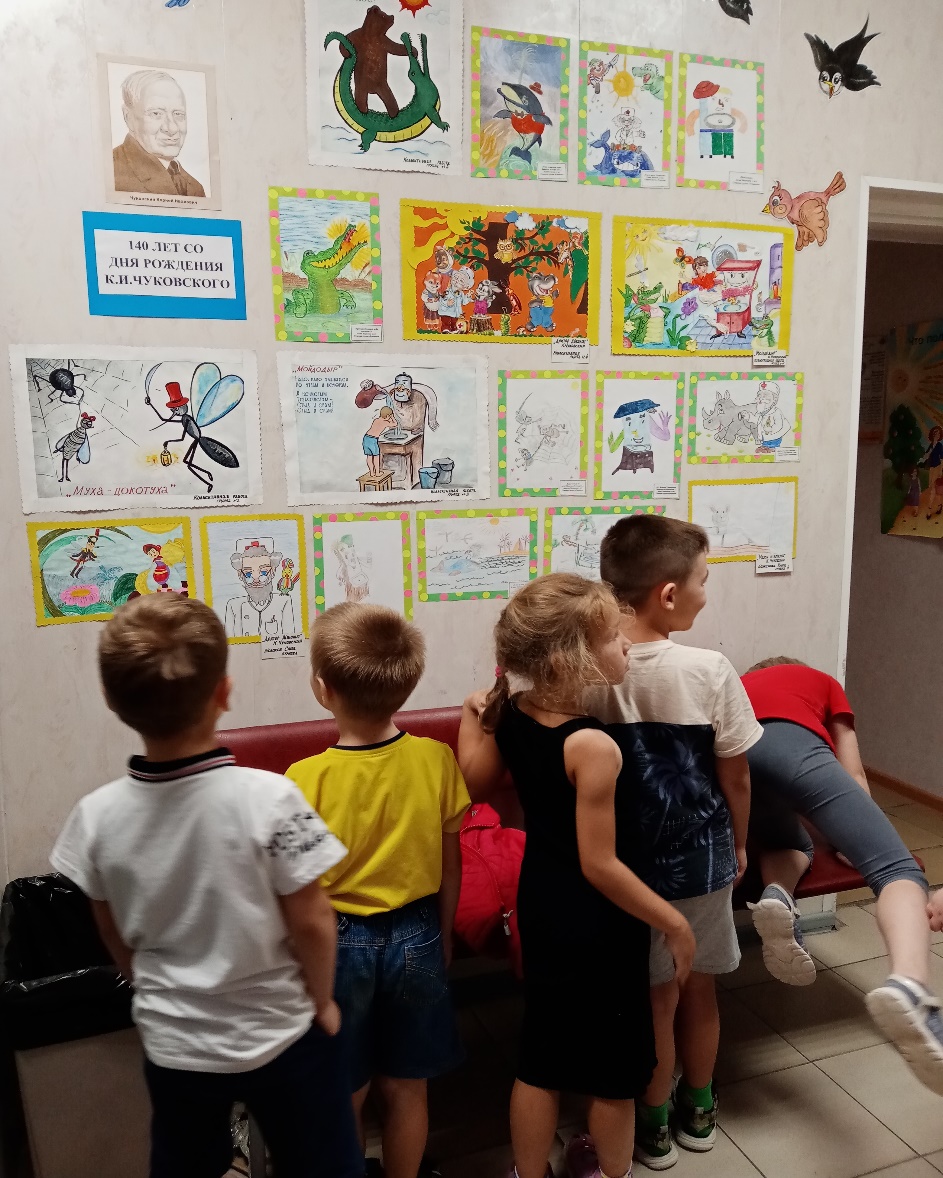 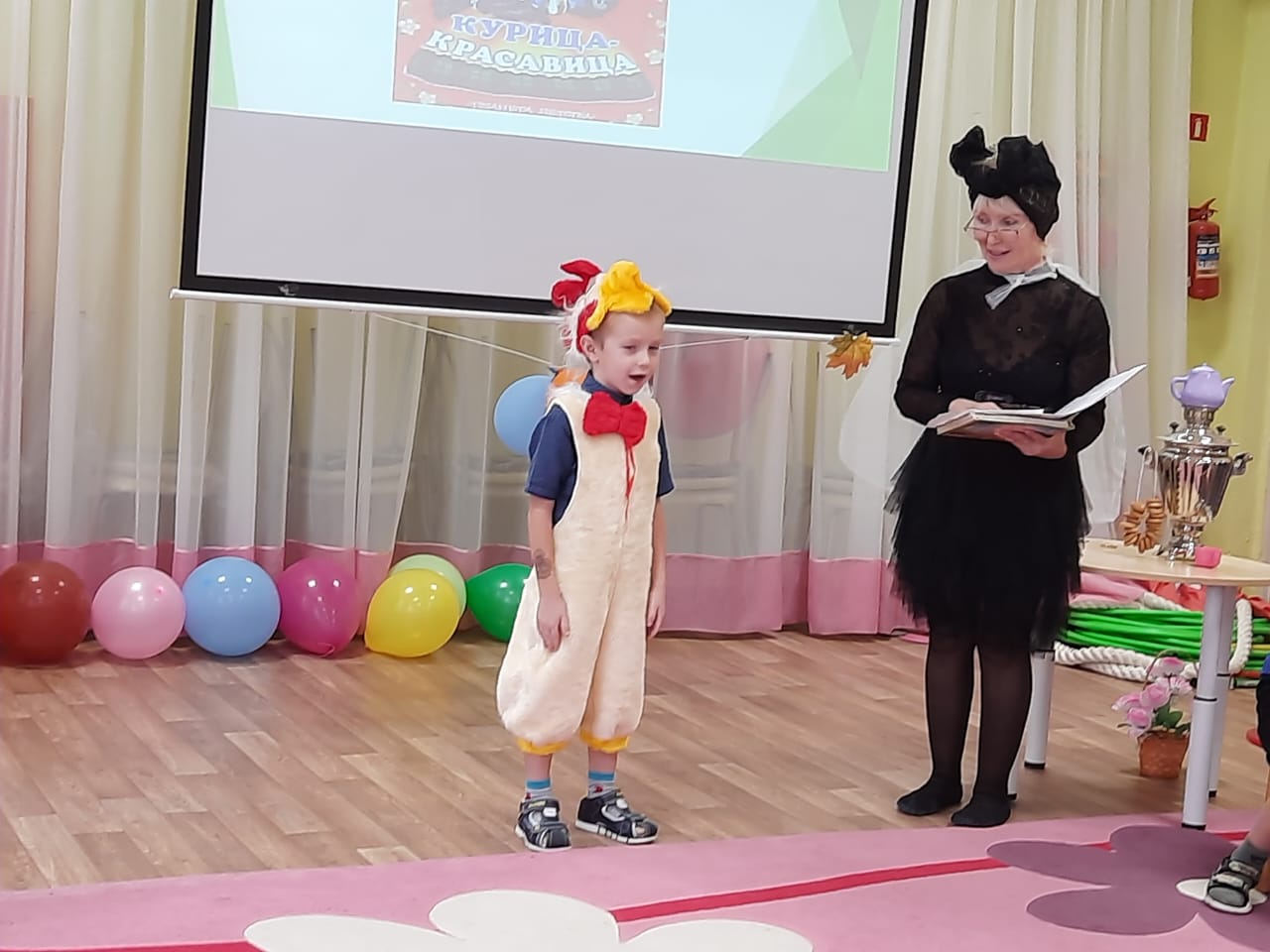 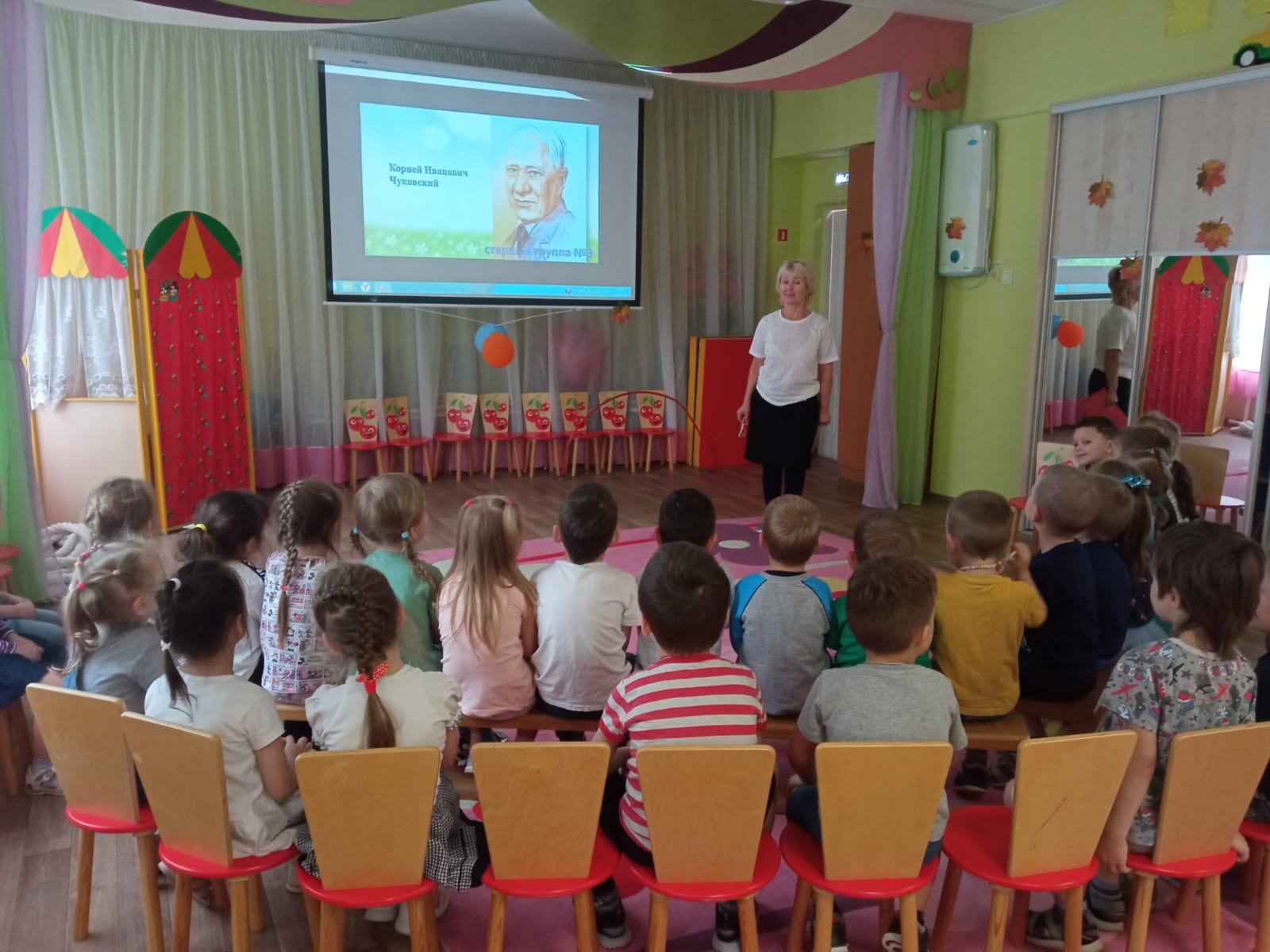 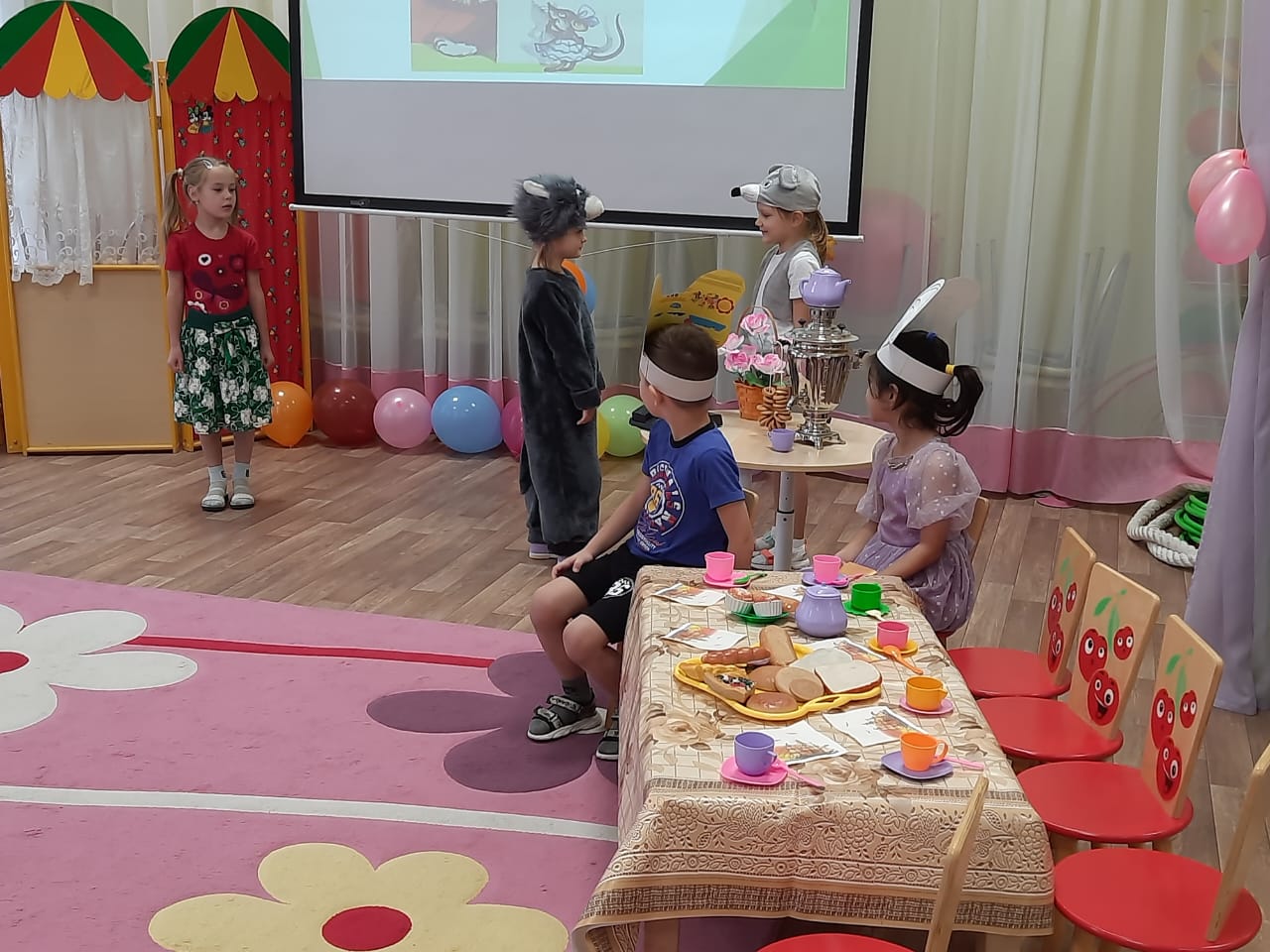 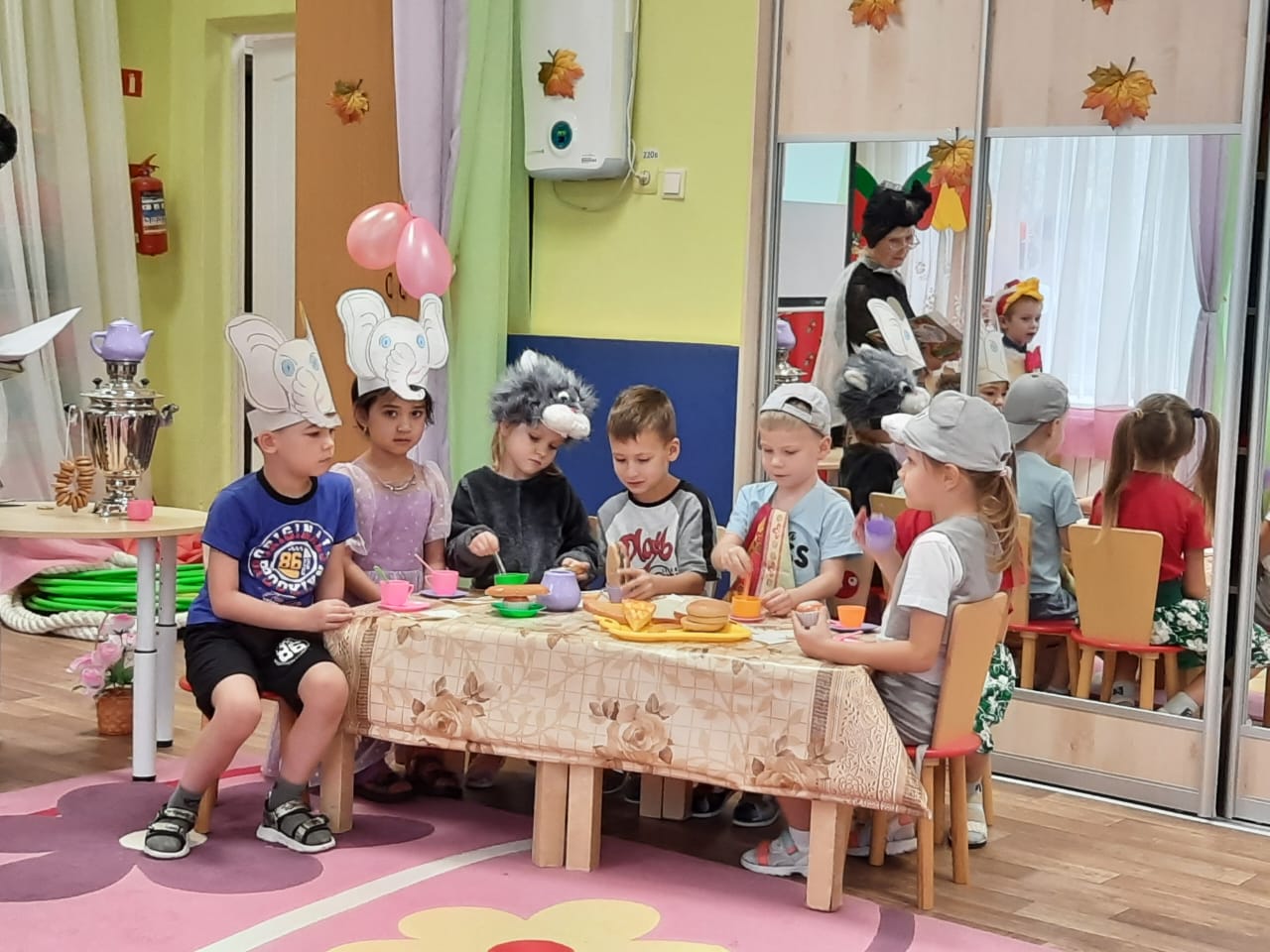 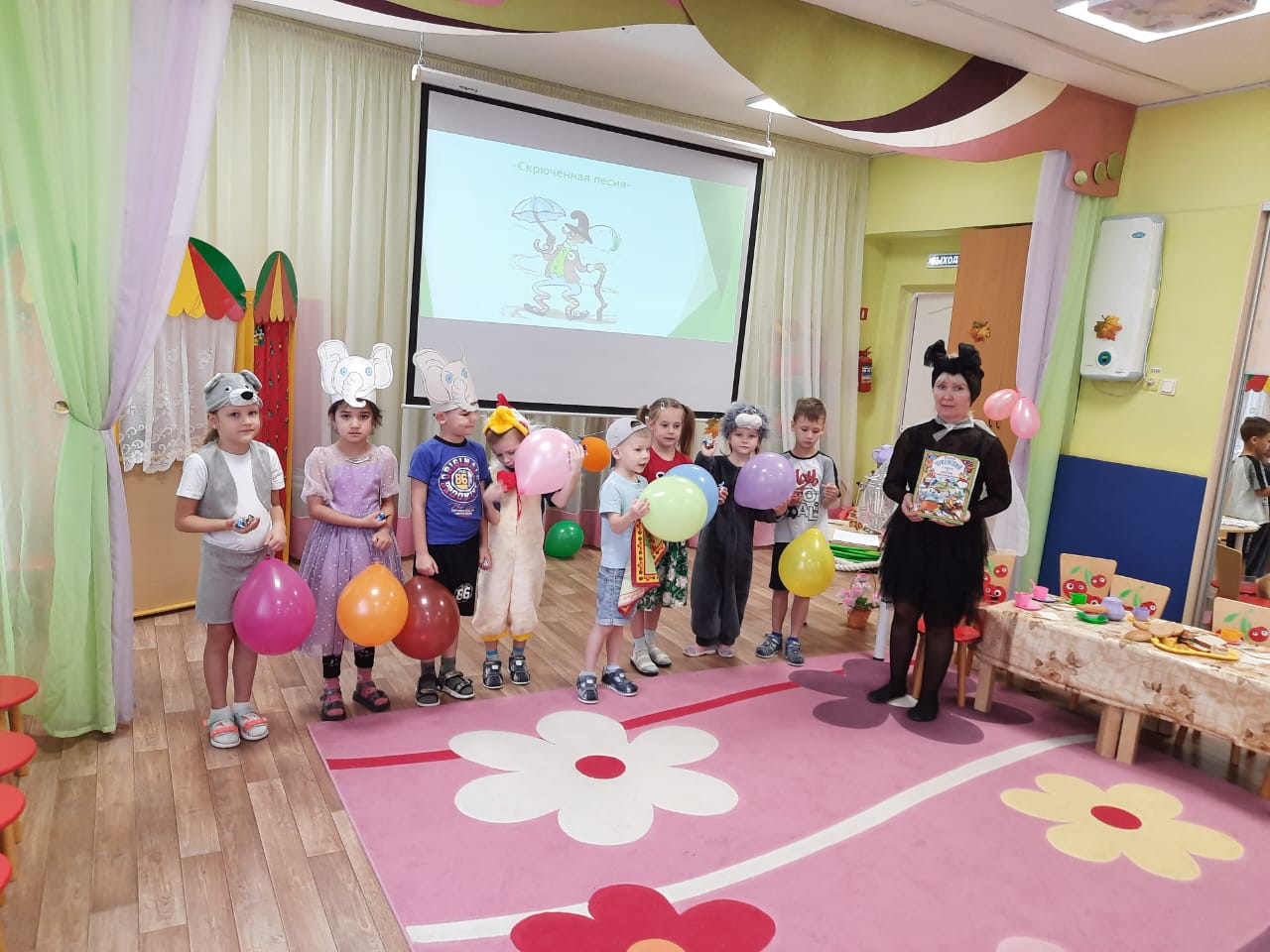                                              Подписи творческих работ детей для выставки       «Доктор Айболит»                                                  «Мойдодыр»(коллективная работа, группа № 4)                        (коллективная работа, группа №2)            «Мойдодыр»                                                          «Краденное солнце»(коллективная работа, группа № 4)                        (коллективная работа, группа № 2)    Сказка  «Муха Цокотуха»                                        Сказка  «Муха Цокотуха»                                            (Головицкая Лида, группа №4)                                 (коллективная работа, группа №2)      Стих  «Мауси и Котауси»                                        Стих  «Курица»(Баженова Кира, группа № 4)                                (Канайкин Миша, группа № 2)    Сказка «Доктор Айболит»                                     Стих «Дженни»(Шолохов Саша, группа № 4)                                       (Чистяков Арсений, группа № 2)      Стих «Чудо – дерево»( Сергеев Рома, группа №4)                             Сценарий конкурса чтецов по произведениям К.И.Чуковского                                                           «Проделки Бармалея»Цель: Развивать интонационную выразительность речи старших дошкольников посредством работы над произведениями произведений К.И.Чуковского.       Здравствуйте, мои маленькие читатели. Как приятно встретиться с вами в литературной гостиной и ещё раз поговорить о творчестве замечательного детского писателя и поэта К.И. Чуковского. Его стихи и сказки приносят нам радость и веселье. И ваши родители не могли бы представить детство без чтения стихотворений «Тараканище», «Федорино горе», «Айболит» и прочих. Прошло 140 лет после смерти поэта, но до сих пор стихи и сказки пользуются огромной любовью у детей и взрослых. Ребята, скажите, кто самый любимый вами сказочный герой произведений К.Чуковского?Дети: - Доктор Айболит.Вед:   - Давайте вместе поедем в гости к доктору Айболиту. Садитесь в поезд. (Звучит музыка «Мы едем, едем, едем…».  Дети движутся по кругу, имитируя слова песни. Под пальмой появляется доктор Айболит.Доктор: - Здравствуйте, ребята!                  Приходи ко мне лечиться и Катюша и Ванюша.                    Всех излечит, исцелит добрый доктор Айболит!А вы, ребята, все здоровы? Покажите своё горлышко. Кому градусник поставить?  (Звучит музыка. Выкатывается бутылка с письмом)Вед: - Ребята, смотрите, что это такое? (Открывает бутылку, читает письмо)          «Помогите, нас украл Бармалей! Таня и Ваня». Ребята, из какого произведения эти герои?Дети: -Из стихотворения «Бармалей»Доктор: - Вижу, любите вы книжки                  И девчонки и мальчишки.                  Всё же я не очень верю                   И сейчас я вас проверю.   (Дети садятся на стульчики).Вед: -А , может, ты нам дорогу укажешь к Бармалею?Доктор: -Укажу, если прочтёте стихи громко да выразительно! Дети читают стих «Чудо-дерево» (Миша, Рома, Тимур), а потом предлагают Доктору игру «Найди пару».Айболит: Спасибо, дети. Теперь садитесь на орла и летите до домика. (Звучит музыка)Вед: -Встаньте, представьте, что мы летим на орле.            Сильный орёл парит над землёю.             Крылья раскинул, смотрит вперёд.              Вот он увидел дом невысокий.              Кто в этом домике старом живёт?        (Слышится бормотание из домика)Вед. – Тише, ребята. Послушайте, что это?Федора: - Ой вы, бедные сиротки мои                                           Утюги и сковородки мои.                   Вы пойдите-ка немытые домой.                   Я водою вас умою ключевой.Вед: (Подходит к домику и стучится). Кто тут причитает?Федора:  Ой! Посуда что ли вернулась?Вед: Нет. Это мы с ребятами прилетели. А ты что такая грустная?Федора: Да посуда у меня вся сбежала. Не из чего даже чаю попить.Вед: Не расстраивайся, давай мы тебя развеселим, загадки К.Чуковского загадаем ( 5 группа) Федора: Да, сложные загадки. Сама-то я и не справилась бы. Развеселили вы меня.Вед: Может, ты нам дорогу к Бармалею укажешь?Федора: Да, идите через  болотце по кочкам, только смотрите, дорога-то опасная. (Звучит музыка. Федора уходит.)Вед: Давайте отправимся дальше к Бармалею. (Дети выполняют движения под музыку.)          Ой, ребята, слышу шум.  Входит Бармалей, тащит на верёвка Таню и Ваню.Бармалей: Я кровожадный, я беспощадный                     Я злой разбойник Бармалей.                      И мне не надо ни мармелада, ни шоколада                         Да, только маленьких, Да, очень маленьких детей!Таня и Ваня:  -Милый, милый Бармалей                          Смилуйся над нами.                          Отпусти нас по-скорей                            к милой нашей маме.                           Вед: (Подбегает к Тане и Ване, обнимает и говорит Бармалею)                   Ну, пожалуйста, мой милый,                   Мой любезный Бармалей.                    Развяжите, отпустите                   Этих маленьких детей!  Таня и Ваня: Мы от мамы убегать никогда не будем                           И по Африке гулять навсегда забудем!                            Милый, милый Людоед                            Смилуйся над нами                             Мы тебя развеселим                              Чуковского стихами!  (Звучат стихи «Барабек» Егор, ….  Бармалей: Буду я теперь добрей, да, добрей!                       Стал намного веселей Бармалей!                        Ладно, ладно, развяжу                         Ваших деток отпущу.                         По дорогам, по бульварам                         Буду, буду я гулять                         И талантливых детишек                          Буду, буду прославлять.                           Буду с ними веселиться                           В игры разные играть.Вед:  Давайте позовём героев К. Чуковского и вместе потанцуем (под музыку «У жирафа пятна»). Спасибо всем, что помогли вызволить  Таню и Ваню из плена. Тем, кто старался читать выразительно замечательные стихи К. И.Чуковского мы дарим подарки.  Бармалей:  А для Танечки и Ванечки                      Будут, будут у меня                       Мятные прянички!А для остальных дошколят- румяные яблочки. Подходите, получите, ни копейки не платите, потому что Бармалей любит, любит, любит, любит, любит маленьких детей! Вот и подошло к концу наше мероприятие. Благодарю всех за участие. До новых встреч!